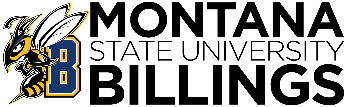 College of EducationRequest for an Undergraduate InternshipName: 					 ID Number: 	 E-Mail: 				 Permanent Address: 			 Phone:	 City: 		 State: 		 Zip: 	Is the internship a requirement of your degree program? 	Course Substitution (if applicable): 	University Supervisor for this Internship: 	Rubric & Level of Experience (select one):	Type of Experience (check one):	 298 (Non-teaching experience)	Observation	Reading Internship	 498 (Teaching experience)	Tutor	Early Childhood Internship Teacher Aide	Teaching InternshipAll internship applicants must have a valid fingerprint-based Criminal Background Report (CBR] on file with the MSU Billings College of Education office prior to being registered for an internship. The CBR must be valid throughout the term of the internship.APPROVALSStudent Signature	Date	Advisor Signature	DateETP Unit Chair Signature	Date	Field Experience & Clinical Practice Coordinator	DateUNDERGRADUATE INTERNSHIPCANDIDATE: 		 ID#: 	 DATE: 	  ADVISOR: 	 SUPERVISOR: 		Explain in narrative form the purpose of this field experience/internship. Relate the narrative to appropriate COE/INTASC Standards. (What, in terms of the candidate's professional development, is this experience/internship intended to accomplish? Why is the candidate engaging in this activity?)Describe the specific nature of the field experience/internship.Briefly set out critical experience/placement information: location, duration, expected work/activity, subjects (children), contacts with other professionals. (What will the candidate do? Where? When? How? Use complete sentences, please.)For each Standard that is appropriate to the internship, what will the candidate do to satisfy the criteria? (Describe briefly.)Describe the manner(s) in which candidate performance in this experience/internship will be assessed.Explain, in narrative form, the candidate generated products, performances, records, etc. that will certify the nature of candidate engagement in this experience/internship.For each standard addressed in 2.b, above, fill in the following table to indicate alignment of candidate generated product(s) with assessments.5 = Exceeds All Expectations	4 = Partially Exceeds Expectations		3 = Meets Expectations 2 = Partially Meets Expectations 1 = Does Not Meet Expectations	N/A = Standard Is Not ApplicableSemester RequestedNumber ofCreditsDate of ApplicationDate of Admission:Teacher Ed ProgramDate of ExpectedGraduationSemester:Year:Placement (School or Agency)(Name and Contact Phone Number)School/Agency Level(Elementary, Middle or High School)District, City or Town(Address, City, State, Zip)I have a valid, clear/cleared criminal background report (CBR) on file in the MSU Billings, College of Education Office that will be valid for the entire term of the internship.Expiration Date:I do not have a CBR on file that will be valid for the entire term of the internship. Therefore, I will have to submit a new fingerprint card, payment, etc.Date Fingerprint Card Submitted for CBR:STANDARDACTIVITY/RESPONSIBILITY#1.	Content PedagogyThe teacher candidate understands the central concepts, tools of inquiry, and structures of the discipline he or she teaches as well as the historical-legal-philosophical foundations of education. The teacher candidate creates learning experiences that make these aspects of subject matter meaningful for students.#2.	Student DevelopmentThe teacher candidate understands how children learn and develop, and can provide learning opportunities that support a child’s intellectual, social, and personal development. MSU Billings teacher education candidates understand differences among groups of people and individuals. In the context of human similarity, candidates are aware of United States and global diversity, respect and value differences, recognize that students and their families may hold different perspectives and strive to meet individualstudent needs.	(MSU Billings definition of diversity, 2001)STANDARDACTIVITY/RESPONSIBILITY#3.	Diverse LearnersThe teacher candidate understands how students differ in their approaches to learning and creates instructional opportunities that are adapted to diverse learners. Montana educators understand and teach with attention to the cultures of Montana Indian nations.#4.	Multiple Instructional StrategiesThe teacher candidate understands and uses a variety of instructional strategies to encourage student development of critical thinking, problem solving.#5.	Motivation and ManagementThe teacher candidate uses an understanding of individual and group motivation and behavior to create a learning environment that encourages positive social interaction, active engagement in learning, and self-motivation.#6.	Communication and TechnologyThe teacher candidate uses knowledge of effective verbal, nonverbal, and media communication techniques to foster active inquiry, collaboration, and supportive interaction in the classroom.#7.	PlanningThe teacher candidate plans instruction based upon knowledge of subject matter, students, the community, and curriculum goals.#8.	AssessmentThe teacher candidate understands and uses formal and informal assessment strategies to evaluate and ensure the continuous intellectual, social, and physical development of the learner.#9.	Reflective Practice and Professional DevelopmentThe teacher candidate is a reflective practitioner who continually evaluates the effects of his or her choices and actions on others and who actively seeks out opportunities to grow professionally. MSU Billings teacher candidates demonstrate professional dispositions both on and offcampus.#10. School and Community InvolvementThe teacher candidate fosters relationships with school colleagues, parents, and agencies in the larger community to support students’ learning and well-being.STANDARDPRODUCT/PERFORMANCEASSESSMENTSCORE#1#2#3#4#5#6#7#8#9#10